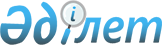 О Киме Г.В.Постановление Правительства Республики Казахстан от 10 февраля 2000 года N 201

      Правительство Республики Казахстан постановляет: 

      Назначить Кима Г.В. вице-Министром юстиции Республики Казахстан. 

 

     Премьер-Министр     Республики Казахстан

(Специалисты: Умбетова А.М.,              Склярова И.В.)       
					© 2012. РГП на ПХВ «Институт законодательства и правовой информации Республики Казахстан» Министерства юстиции Республики Казахстан
				